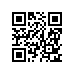    Об отчислении из НИУ ВШЭ студентов магистратуры образовательной программы «Инжиниринг в электронике» МИЭМ НИУ ВШЭ в связи с получением образованияПРИКАЗЫВАЮ:Отчислить из НИУ ВШЭ студентов образовательной программы «Инжиниринг в электронике», направления подготовки 11.04.04. Электроника и наноэлектроника, МИЭМ НИУ ВШЭ,  очной формы обучения в связи с получением образования с 17.07.2017 года согласно списку (приложение).Первый проректор									В.В.РадаевРегистрационный номер: 6.18.1-05/1407-14Дата регистрации: 14.07.2017